СУММАРНЫЕ ОБЪЕМЫ БЛЮД ПО ПРИЕМАМ ПИЩИ (В ГРАММАХ)СанПиН 2.4.1.3049-13 Рекомендуемый объем порций для детейдошкольного возраста СанПин 2.4.1. 3049 -13ЗАВТРАКОБЕДПОЛДНИКУЖИНРекомендуемый ассортимент основных пищевых продуктов для  использовании в питании детей СанПин 2.4.1. 3049 -13МЯСО И МЯСОПРОДУКТЫ:-говядина 1-й категории;- телятина;- нежирные сорта свинины, баранины;-мясо птицы охлажденное (курица, индейка);-мясо кролика;- сосиски, сардельки (говяжьи), колбасы вареные для детского питания, не чаще чем 1-2 раза в неделю, -после  тепловой обработки;- субпродукты говяжьи (печень, язык).РЫБА И РЫБОПРОДУКТЫ – треска, горбуша, лосось, хек, минтай, ледяная рыба, судак, сельдь (соленая), морепродукты.ЯЙЦА КУРИНЫЕ – в виде омлетов или вареном виде.МОЛОКО И МОЛОЧНЫЕ ПРОДУКТЫ:-молоко (2.5-3,2 %-ой жирности), пастеризованное, стерилизованное, сухое;-Сгущенное молоко ( цельное и с сахаром), сгущенное – вареное молоко;Творог не более 9% жирности с кислотностью не более 15*Т- после термической обработки; творог и творожные изделия промышленного выпуска в мелкоштучной упаковке;- сыр неострых сортов (твердый, полутвердый, мягкий, плавленый – для питания детей дошкольного возраста);- сметана (10, 15% -ой  жирности) – после термической обработки;- кисломолочные продукты промышленного выпуска; ряженка, варенец, бифидок, кефир, йогурты, простокваша;- сливки (10% -ой жирности);- мороженое (молочное, сливочное).ПИЩЕВЫЕ ЖИРЫ:- сливочное масло (72,5 – 82,5 % -ой жирности);- растительное масло (подсолнечное, кукурузное, соевое – только рафинированное; рапсовое, оливковое) – в салаты, винегреты, сельдь, вторые блюда;- маргарин ограниченно только для выпечки.КОНДИТЕРСКИЕ ИЗДЕЛИЯ:- зефир, пастила, мармелад;-шоколад и шоколадные конфеты – не чаща одного  раза  в неделю;-галеты, печенья, крекеры, вафли, пряники, кексы (предпочтительнее с минимальным количеством  ароматизаторов и красителей);-пирожные, торты ( песочные и бисквитные, без крема);- джемы, варенья, повидло, мед – промышленного выпуска.ОВОЩИ:- свежие: картофель, капуста белокочанная, капуста краснокочанная, капуста цветная, брюссельская, брокколи, капуста морская, морковь, свекла, огурцы, томаты, перец сладкий, кабачки, баклажаны, патиссоны, лук (зеленый, репчатый), чеснок ( с учетом индивидуальной переносимости), петрушка, укроп, листовой салат, щавель, шпинат, сельдерей, брюква, репа, редис, редька, тыква, коренья белые сушеные, томатная паста, томат-пюре;- быстрозамороженные ( очищенные полуфабрикаты); картофель, капуста цветная, брюссельская, брокколи, капуста морская, морковь, свекла, перец сладкий, кабачки, баклажаны, лук (репчатый), шпинат, сельдерей, тыква, горошек зеленый, фасоль стручковая;ФРУКТЫ:- яблоки, груши, бананы, слива, персики, абрикосы, ягоды ( за исключением клубники, в т.ч. быстрозамороженные);- цитрусовые (апельсины, мандарины, лимоны) – с учетом индивидуальной   переносимости;- тропические фрукты ( манго, киви, ананас, гуава) – с учетом индивидуальной переносимости;- сухофрукты.БОБОВЫЕ: горох, фасоль, соя, чечевица.ОРЕХИ: миндаль, фундук, ядро грецкого ореха.СОКИ И НАПИТКИ:- натуральные отечественные и импортные соки, нектары промышленного выпуска (осветленные и с мякотью);- напитки промышленного выпуска на основе натуральных фруктов; искусственных и пищевых добавок;- кофе (суррогатный), какао, чай.КОНСЕРВЫ:- говядина тушенная ( в виде исключения при отсутствии мяса) для приготовления первых блюд;- лосось, сайра (для приготовления супов);- компоты, фрукты дольками;- баклажанная и кабачковая икра для детского питания;- зеленый горошек;- кукуруза сахарная;- фасоль стручковая консервированная;- томаты и огурцы соленые.ХЛЕБ ( ржаной, пшеничный или из смеси муки предпочтительно обогащенный), крупы, макаронные изделия – все виды без ограничения.СОЛЬ ПОВАРЕННАЯ ЙОДИРОВАННАЯ – в эндемичных по содержанию йода районах.            Дополнительно при наличии финансовых возможностей в питании детей могут использоваться:- икра осетровая и лососевая зернистая – не чаще одного раза в две недели;- рыба соленая красная ( предпочтительнее горбуша, кета) – не чаще одного раза в две недели.Приложение N 9к СанПиН 2.4.1.3049-13ПИЩЕВЫЕ ПРОДУКТЫ,КОТОРЫЕ НЕ ДОПУСКАЕТСЯ ИСПОЛЬЗОВАТЬ В ПИТАНИИ ДЕТЕЙ:Мясо и мясопродукты:- мясо диких животных;- коллагенсодержащее сырье из мяса птицы;- мясо третьей и четвертой категории;- мясо с массовой долей костей, жировой и соединительной ткани свыше 20%;- субпродукты, кроме печени, языка, сердца;- кровяные и ливерные колбасы;- непотрошеная птица;- мясо водоплавающих птиц.Блюда, изготовленные из мяса, птицы, рыбы:- зельцы, изделия из мясной обрези, диафрагмы; рулеты из мякоти голов;- блюда, не прошедшие тепловую обработку, кроме соленой рыбы (сельдь, семга, форель).Консервы:- консервы с нарушением герметичности банок, бомбажные, "хлопуши", банки с ржавчиной, деформированные, без этикеток.Пищевые жиры:- кулинарные жиры, свиное или баранье сало, маргарин (маргарин допускается только для выпечки) и другие гидрогенизированные жиры;- сливочное масло жирностью ниже 72%;- жареные в жире (во фритюре) пищевые продукты и кулинарные изделия, чипсы.Молоко и молочные продукты:- молоко и молочные продукты из хозяйств, неблагополучных по заболеваемости сельскохозяйственных животных,- молоко, не прошедшее пастеризацию;- молочные продукты, творожные сырки с использованием растительных жиров;- мороженое;- творог из непастеризованного молока;- фляжная сметана без термической обработки;- простокваша "самоквас";Яйца:- яйца водоплавающих птиц;- яйца с загрязненной скорлупой, с насечкой, "тек", "бой";- яйца из хозяйств, неблагополучных по сальмонеллезам;Кондитерские изделия:- кремовые кондитерские изделия (пирожные и торты) и кремы.Прочие продукты и блюда:- любые пищевые продукты домашнего (не промышленного) изготовления, а также принесенные из дома (в том числе при организации праздничных мероприятий, праздновании дней рождения и т.п.);- первые и вторые блюда на основе сухих пищевых концентратов быстрого приготовления;- крупы, мука, сухофрукты и другие продукты, загрязненные различными примесями или зараженные амбарными вредителями;- грибы и кулинарные изделия, из них приготовленные;- квас, газированные напитки;- уксус, горчица, хрен, перец острый и другие острые приправы и содержащие их пищевые продукты, включая острые соусы, кетчупы, майонезы и майонезные соусы;- маринованные овощи и фрукты (огурцы, томаты, сливы, яблоки) с применением уксуса, не прошедшие перед выдачей термическую обработку;- кофе натуральный;- ядра абрикосовой косточки, арахиса;- карамель, в том числе леденцовая;- продукты, в том числе кондитерские изделия, содержащие алкоголь; кумыс и другие кисломолочные продукты с содержанием этанола (более 0,5%).Организация питания на основе принципов "щадящего питания"СанПиН 2.4.1.3049-13При приготовлении блюд должны соблюдаться щадящие технологии: варка, запекание, припускание, пассерование, тушение, приготовление на пару, приготовление в пароконвектомате. При приготовлении блюд не применяется жарка.Приложение N 10к СанПиН 2.4.1.3049-13ОРГАНИЗАЦИЯ ПИТАНИЯФизиологические особенности детей дошкольного возраста характеризуются продолжающимися высокими темпами роста, интенсивной двигательной активностью, структурной и функциональной перестройкой отдельных органов, в том числе пищеварительной системы, дальнейшим развитием интеллектуальной сферы.В связи с этим потребность детей этого возраста в основных пищевых веществах и энергии существенно увеличивается по сравнению с детьми раннего возраста. При этом суточная потребность в энергии должна удовлетворяться за счет углеводов на 55-60%, за счет белков – на 12-14%, жиров – на 25-35%.Для удовлетворения этих потребностей ребенок должен получать необходимое количество различных продуктов в определенном соотношении. При этом соотношение белков, жиров и углеводов должно составлять 1:1:4.Белковый компонент пищевого рациона формируется, прежде всего, за счет продуктов, являющихся основными источниками белков, к числу которых относятся молоко и молочные продукты, мясо и мясные продукты, рыба и рыбные продукты, яйца. Ежедневное количество молока и молочных продуктов должно составлять около 500 мл, причем предпочтение отдается кисломолочным продуктам. Сохраняют свое значение творог и сыр, содержащие не только полноценный белок, но также являющиеся основными источниками  кальция и витамина В2 (рибофлавина).  Рекомендуемое количество мяса (включая субпродукты) составляет 100 г в день, рыбы – 50 г. Жировой компонент рациона обычно формируется из сливочного и растительных масел, ежедневное количество которых составляет, примерно, 25 и 8-10 г, соответственно. Растительное масло необходимо как источник полиненасыщенных жирных кислот, не синтезирующихся в организме, и поступающих только с пищей. Растительные масла содержат также витамин Е – основной природный антиоксидант.Основными источниками углеводов являются крупы, макаронные и хлебобулочные изделия, сахар и кондитерские изделия, овощи и фрукты. Крупы используются для приготовления каш, супов, гарниров, пудингов, запеканок и др. Их количество должно быть примерно 40-45 г в сутки. В рационе питания можно также использовать фасоль, горох, которые могут входить в состав супов, а зеленый горошек – в качестве гарнира и в салатах.Ежедневное количество хлеба составляет 150-170 г, 1/3 которого приходится на долю ржаного хлеба.Количество сахара должно составлять 40-50 г, кондитерских изделий – 20-40 г. Из сладостей лучше использовать мед (с учетом индивидуальной переносимости), джемы, варенье, зефир, пастилу, мармелад.В правильной организации питания детей дошкольного возраста большое значение имеет и соблюдение необходимых объемов блюд. В этом возрасте общее количество пищи составляет примерно 1500 г. Питание должно удовлетворять физиологические потребности детей в основных пищевых веществах и энергии и быть не меньше значений, указанных в таблице 1.Таблица 1Нормы физиологических потребностей в энергии и пищевыхвеществах для детей возрастных группЗавтрак должен состоять из горячего блюда (каша, запеканка, творожные и яичные блюда и др.), бутерброда и горячего напитка. Обед должен включать закуску (салат или порционные овощи, сельдь с луком), первое блюдо (суп), второе (гарнир и блюдо из мяса, рыбы или птицы), напиток (компот или кисель). Полдник включает напиток (молоко, кисломолочные напитки, соки, чай) с булочными или кондитерскими изделиями без крема, допускается выдача творожных или крупяных запеканок и блюд. Ужин может включать рыбные, мясные, овощные и творожные блюда, салаты, винегреты и горячие напитки. На второй ужин рекомендуется выдавать кисломолочные напитки.ПИЩЕВЫЕ ПРОДУКТЫ,КОТОРЫЕ НЕ ДОПУСКАЕТСЯ ИСПОЛЬЗОВАТЬ В ПИТАНИИ ДЕТЕЙ:Мясо и мясопродукты:- мясо диких животных;- коллагенсодержащее сырье из мяса птицы;- мясо третьей и четвертой категории;- мясо с массовой долей костей, жировой и соединительной ткани свыше 20%;- субпродукты, кроме печени, языка, сердца;- кровяные и ливерные колбасы;- непотрошеная птица;- мясо водоплавающих птиц.Блюда, изготовленные из мяса, птицы, рыбы:- зельцы, изделия из мясной обрези, диафрагмы; рулеты из мякоти голов;- блюда, не прошедшие тепловую обработку, кроме соленой рыбы (сельдь, семга, форель).Консервы:- консервы с нарушением герметичности банок, бомбажные, "хлопуши", банки с ржавчиной, деформированные, без этикеток.Пищевые жиры:- кулинарные жиры, свиное или баранье сало, маргарин (маргарин допускается только для выпечки) и другие гидрогенизированные жиры;- сливочное масло жирностью ниже 72%;- жареные в жире (во фритюре) пищевые продукты и кулинарные изделия, чипсы.Молоко и молочные продукты:- молоко и молочные продукты из хозяйств, неблагополучных по заболеваемости сельскохозяйственных животных,- молоко, не прошедшее пастеризацию;- молочные продукты, творожные сырки с использованием растительных жиров;- мороженое;- творог из непастеризованного молока;- фляжная сметана без термической обработки;- простокваша "самоквас";Яйца:- яйца водоплавающих птиц;- яйца с загрязненной скорлупой, с насечкой, "тек", "бой";- яйца из хозяйств, неблагополучных по сальмонеллезам;Кондитерские изделия:- кремовые кондитерские изделия (пирожные и торты) и кремы.Прочие продукты и блюда:- любые пищевые продукты домашнего (не промышленного) изготовления, а также принесенные из дома (в том числе при организации праздничных мероприятий, праздновании дней рождения и т.п.);- первые и вторые блюда на основе сухих пищевых концентратов быстрого приготовления;- крупы, мука, сухофрукты и другие продукты, загрязненные различными примесями или зараженные амбарными вредителями;- грибы и кулинарные изделия, из них приготовленные;- квас, газированные напитки;- уксус, горчица, хрен, перец острый и другие острые приправы и содержащие их пищевые продукты, включая острые соусы, кетчупы, майонезы и майонезные соусы;- маринованные овощи и фрукты (огурцы, томаты, сливы, яблоки) с применением уксуса, не прошедшие перед выдачей термическую обработку;- кофе натуральный;- ядра абрикосовой косточки, арахиса;- карамель, в том числе леденцовая;- продукты, в том числе кондитерские изделия, содержащие алкоголь; кумыс и другие кисломолочные продукты с содержанием этанола (более 0,5%).РЕКОМЕНДУЕМЫЕ СУТОЧНЫЕ НАБОРЫПРОДУКТОВ ДЛЯ ОРГАНИЗАЦИИ ПИТАНИЯ ДЕТЕЙ В ДОШКОЛЬНЫХОБРАЗОВАТЕЛЬНЫХ ОРГАНИЗАЦИЯХ (Г, МЛ, НА 1 РЕБЕНКА/СУТКИ)Примечание:1 - при составлении меню допустимы отклонения от рекомендуемых норм питания +/- 5%;РЕКОМЕНДУЕМЫЙ АССОРТИМЕНТОСНОВНЫХ ПИЩЕВЫХ ПРОДУКТОВ ДЛЯ ИСПОЛЬЗОВАНИЯ В ПИТАНИИДЕТЕЙ В ДОШКОЛЬНЫХ ОРГАНИЗАЦИЯХМясо и мясопродукты:- говядина I категории,- телятина,- нежирные сорта свинины и баранины;- мясо птицы охлажденное (курица, индейка),- мясо кролика,- сосиски, сардельки (говяжьи), колбасы вареные для детского питания, не чаще, чем 1 - 2 раза в неделю - после тепловой обработки;- субпродукты говяжьи (печень, язык).Рыба и рыбопродукты - треска, горбуша, лосось, хек, минтай, ледяная рыба, судак, сельдь (соленая), морепродукты.Яйца куриные - в виде омлетов или в вареном виде.Молоко и молочные продукты:- молоко (2,5%, 3,2% жирности), пастеризованное, стерилизованное;- сгущенное молоко (цельное и с сахаром), сгущенно-вареное молоко;- творог не более 9% жирности с кислотностью не более 150 °T - после термической обработки; творог и творожные изделия промышленного выпуска в мелкоштучной упаковке;- сыр неострых сортов (твердый, полутвердый, мягкий, плавленый - для питания детей дошкольного возраста);- сметана (10%, 15% жирности) - после термической обработки;- кисломолочные продукты промышленного выпуска; ряженка, варенец, бифидок, кефир, йогурты, простокваша;- сливки (10% жирности);- мороженое (молочное, сливочное)Пищевые жиры:- сливочное масло (72,5%, 82,5% жирности);- растительное масло (подсолнечное, кукурузное, соевое - только рафинированное; рапсовое, оливковое) - в салаты, винегреты, сельдь, вторые блюда;- маргарин ограниченно для выпечки.Кондитерские изделия:- зефир, пастила, мармелад;- шоколад и шоколадные конфеты - не чаще одного раза в неделю;- галеты, печенье, крекеры, вафли, пряники, кексы (предпочтительнее с минимальным количеством пищевых ароматизаторов и красителей);- пирожные, торты (песочные и бисквитные, без крема);- джемы, варенье, повидло, мед - промышленного выпуска.Овощи:- овощи свежие: картофель, капуста белокочанная, капуста краснокочанная, капуста цветная, брюссельская, брокколи, капуста морская, морковь, свекла, огурцы, томаты, перец сладкий, кабачки, баклажаны, патиссоны, лук (зеленый и репчатый), чеснок (с учетом индивидуальной переносимости), петрушка, укроп, листовой салат, щавель, шпинат, сельдерей, брюква, репа, редис, редька, тыква, коренья белые сушеные, томатная паста, томат-пюре;- овощи быстрозамороженные (очищенные полуфабрикаты): картофель, капуста цветная, брюссельская, брокколи, капуста морская, морковь, свекла, перец сладкий, кабачки, баклажаны, лук (репчатый), шпинат, сельдерей, тыква, горошек зеленый, фасоль стручковая.Фрукты:- яблоки, груши, бананы, слива, персики, абрикосы, ягоды (за исключением клубники, в том числе быстрозамороженные);- цитрусовые (апельсины, мандарины, лимоны) - с учетом индивидуальной переносимости  Правильное рациональное питание - важный и постоянно действующий фактор, обеспечивающий процессы роста, развития организма, условие сохранения здоровья в любом возрасте. Факторы, определяющие соответствие питания принципам здорового образа жизни и гигиены питания в организованной форме, следующие: — состав продуктов питания, — их качество и количество, — режим и организация. В нашем детском саду большое внимание уделяется правильному составлению меню и строгому соблюдению правил приготовления пищи.   Осуществляется постоянный контроль за правильной организацией питания детей. В обязанности медицинского персонала входит осуществление контроля  качества доставляемых продуктов питания, их правильным хранением, соблюдением сроков реализации, а также за соблюдением натуральных норм продуктов при составлении меню-раскладок, качеством приготовления пищи, соответствием ее физиологическим потребностям детей в основных пищевых веществах.                  Контроль за качеством получаемых продуктов, условиями их хранения и сроками реализации осуществляется ежедневно. Все пищевые продукты, поступающие в детское учреждение, проверяются на соответствие требованиям государственных стандартов. При получении скоропортящихся продуктов обязательно требуются за них качественные удостоверения с указанием даты выработки, сорта или категории, срока реализации, ряда лабораторных данных (например, для молока и молочных продуктов — жирность, содержание белка). Для эффективной организации питания, в детском саду имеется примерное 10-ти дневное меню, заверенное специалистами Роспотребнадзора, специально составлена картотека блюд, где указаны раскладка, калорийность блюд, содержание жиров, белков и углеводов. Использование таких картотек позволяет легко подсчитать химический состав рациона и при необходимости заменить одно блюдо другим, равноценным по составу и калорийности. Разрабатывая конкретное меню, в первую очередь определяется состав обеда, для приготовления которого рекомендуются максимальное количество мяса и рыбы. В нашем детском саду постоянно контролируется  соблюдение основных норм рационального питания. И если при проведении расчетов питания выявляются отклонения от рекомендованных норм, то при очередном составлении меню, с учетом этих отклонений, вносится необходимая коррекция. Таким образом, достигается необходимое содержание в меню детей полноценных продуктов и соответствие химического состава рациона действующим нормам.     Основными принципами организации питания в ДОУ  служат:1. Адекватная энергетическая ценность рационов, соответствующая энергозатратам детей.2. Сбалансированность рациона по всем заменимым и незаменимым пищевым факторам, включая белки и аминокислоты, пищевые жиры и жирные кислоты, различные классы углеводов, витамины, минеральные соли и микроэлементы3. Максимальное разнообразие рациона, являющееся основным условием обеспечения его сбалансированности, которое достигается путем использования достаточного ассортимента продуктов и различных способов кулинарной обработки.4. Адекватная технологическая и кулинарная обработка продуктов и блюд, обеспечивающая их высокие вкусовые достоинства и сохранность исходной пищевой ценности.5. Исключение из рациона питания продуктов и блюд, способных оказывать раздражающее действие на слизистую органов пищеварения, а также продуктов, которые могли бы привести к ухудшению здоровья у детей с хроническими заболеваниями (вне стадии обострения) или компенсированными функциональными нарушениями органов желудочно-кишечного тракта (щадящее питание).6. Учет индивидуальных особенностей детей (в том числе непереносимость ими отдельных продуктов и блюд).7. Обеспечение санитарно-эпидемиологической безопасности питания, включающее соблюдение всех санитарных требований к состоянию пищеблока, поставляемым продуктам питания, их транспортировке, хранению, приготовлению и раздаче блюд.    Организация питания детей в дошкольном учреждении должна сочетаться с правильным питанием ребенка в семье. Для этого необходима четкая преемственность между ними. Нужно стремиться к тому, чтобы питание вне ДОУ дополняло рацион, получаемый в организованном коллективе. С этой целью родителям систематически предоставляются сведения о продуктах и блюдах, которые ребенок получил в течение дня в ДОУ и пищевой ценности рациона питания, для чего практикуется вывешивание в группах ежедневного рациона питания (меню). В выходные и праздничные дни рацион питания ребенка по продуктовому набору и пищевой ценности лучше максимально приближать к рациону, получаемому им в ДОУ.Уважаемые родители воспитанников, посещающих наше дошкольное учреждение, Вы  можете быть уверенными в правильной организации питания своих  детей.Памятка"Воспитание у дошкольников культуры поведения за столом"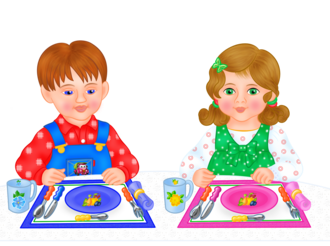 1. Организация детского питания напрямую связана со столовым этикетом и формированием у детей культуры поведения за столом. Знакомство и овладение навыками столового этикета позволяет дошкольнику быть уверенным в себе. Задача воспитателей, а также родителей – научить ребенка правильно вести себя за столом, умело пользоваться столовыми приборами, быть обходительными в застольном общении.2. Правильное отношение к еде, разным блюдам, умение пользоваться столовыми приборами и салфетками следует вырабатывать с раннего возраста. Воспитатель должен учить детей мыть руки перед едой, правильно сидеть во время приема пищи: не откидываться на спинку стула, не расставлять локти и не ставить их на стол. Необходимо также следить, чтобы во время еды воспитанники не спешили, не отвлекались и не играли столовыми приборами, не набивали рот и не разговаривали.3. Формировать культурно-гигиенические навыки необходимо последовательно и постепенно с учетом возрастных особенностей ребенка:4. Обучать правилам поведения за столом можно как на специально организованных занятиях, так и во время приема пищи. Завтракая и обедая вместе с детьми, воспитатель должен демонстрировать им правила этикета, разумность и необходимость их соблюдения.Во время приема пищи на чистом столе должны находиться общие предметы, необходимые во время еды: солонка, хлебница, салфетница, по возможности ваза с цветами.Общение с детьми во время еды требует тщательной психологической подготовки. Известно, что поддерживать беседу – это мастерство, научиться которому непросто. Главное – разговоры не должны носить ни обучающего, ни назидательного характера. Темы должны быть нейтральными. Например, можно поговорить о продуктах, из которых приготовлен обед, или о том, что из еды больше всего детям нравится, и т. д. При этом пожелание "Приятного аппетита" – обязательно!Памятка"Рекомендации родителям ребенка с плохим аппетитом"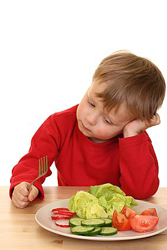 1. Создайте спокойную и комфортную обстановку во время еды. Используйте удобную, красивую и безопасную посуду.2. Не заставляйте ребенка есть насильно, пусть сам решит, будет ли он есть, и если да, – то сколько.3. Не торопите ребенка во время еды. Важно, чтобы он хорошо пережевывал пищу. Это способствует выработке пищеварительных соков и, соответственно, повышению аппетита.4. Не раздражайтесь, сохраняйте спокойствие и терпение – по мнению ряда педиатров, привередливое отношение к еде часто является нормальным этапом развития.5. Новую пищу предлагайте многократно: если ребенок отказался от нового продукта, уберите его, но через несколько дней предложите снова. Если малыш не привык к мясу, а рыбу ему вообще не давали, если он не любит овощные блюда – ему сложно будет привыкнуть затем к питанию в детском саду.6. Предлагайте разнообразные полезные продукты, в том числе те, которые ребенок любит.7. Не приучайте и не кормите ребенка чипсами, сухариками и газированными сладкими напитками.8. Ежедневно включайте в рацион свежие овощи и фрукты. Не следует отдавать предпочтение какому-то одному продукту – яблокам или бананам.9. Ознакомьтесь с меню детского сада и вечером постарайтесь дать ребенку те продукты и блюда, которые он не получал днем. Вечером малышу можно предложить творог, омлет, йогурт, мясное или рыбное блюдо (если этих продуктов не было в меню) с овощным гарниром, фрукты.10. Сосиски, вареную колбасу, ветчину, пельмени можно давать не чаще одного-двух раз в неделю, с учетом потребления этих продуктов в детском саду. Лучше использовать специализированные детские сосиски, колбасу, пельмени.11. В выходные придерживайтесь режима питания, принятого в детском саду, предлагайте      Возраст детей        Завтрак      Обед      Полдник     Ужин      от 1 года до 3-х лет   350 - 450   450 - 550  200 - 250  400 - 500    от 3-х до 7-ми лет    400 - 550   600 - 800  250 - 350  450 - 600 Название блюдВес (масса) в граммах1,5 – 3 г.Вес (масса) в граммах             3г. – 7 л.Каша или овощное блюдо120 - 200200 – 250Яичное блюдо40 - 8080 - 100Творожное блюдо70 -120120 - 150Мясное, рыбное блюдо50 - 7070 - 80Салат овощной30 -4560Напиток (какао, чай, молоко и т.п.)150 - 180180 - 200Салат, закуска30 -4560Первое блюдо150 -200250Блюдо из мяса, рыбы, птицы50 -7070 -80Гарнир100 -150150 -180Третье блюдо (напиток)150 -180180 -200Кефир, молоко150 -180180 – 200Булочка, выпечка (печенье, вафли)50 -7070 – 80Блюдо из творога, круп, овощей80 -150150 -180Свежие фрукты40 - 7575 100Овощное блюдо, каша120 -20020 -250Творожное блюдо70 -120120 -150Напиток150 -180180 -200Свежие фрукты40 -7575 -100Хлеб на весь день:Пшеничный50 -70110ржаной20 -3060    Наименование пищевого продукта     
     или группы пищевых продуктов            Количество продуктов       
 в зависимости от возраста детей       Количество продуктов       
 в зависимости от возраста детей       Количество продуктов       
 в зависимости от возраста детей       Количество продуктов       
 в зависимости от возраста детей     Наименование пищевого продукта     
     или группы пищевых продуктов        в г, мл, брутто    в г, мл, брутто    в г, мл,   
    нетто      в г, мл,   
    нетто        Наименование пищевого продукта     
     или группы пищевых продуктов        1 - 3  
  года     3 - 7  
   лет   1 - 3 
 года 3 - 7 
 лет  Молоко и кисломолочные продукты с      
м.д.ж. не ниже 2,5%                       390      450    390   450  Творог, творожные изделия с м.д.ж. не  
менее 5%                                  30       40      30    40  Сметана с м.д.ж. не более 15%              9       11      9     11  Сыр твердый                               4,3      6,4     4     6   Мясо (бескостное/на кости)               55/68   60,5/75   50    55  Птица (куры 1 кат. потр./цыплята-      
бройлеры 1 кат. потр./индейка 1 кат.   
потр.)                                 23/23/22 27/27/26   20    24  Рыба (филе), в т.ч. филе слабо- или    
малосоленое                               34       39      32    37  Колбасные изделия                          -        7      -    6,9  Яйцо куриное столовое                   0,5 шт.  0,6 шт.   20    24  Картофель: с 01.09 по 31.10               160      187    120   140             с 31.10 по 31.12               172      200    120   140             с 31.12 по 28.02               185      215    120   140             с 29.02 по 01.09               200      234    120   140  Овощи, зелень                             256      325    205   260  Фрукты (плоды) свежие                     108      114     95   100  Фрукты (плоды) сухие                       9       11      9     11  Соки фруктовые (овощные)                  100      100    100   100  Напитки витаминизированные (готовый    
напиток)                                   -       50      -     50  Хлеб ржаной (ржано-пшеничный)             40       50      40    50  Хлеб пшеничный или хлеб зерновой          60       80      60    80  Крупы (злаки), бобовые                    30       43      30    43  Макаронные изделия                         8       12      8     12  Мука пшеничная хлебопекарная              25       29      25    29  Масло коровье сладкосливочное             18       21      18    21  Масло растительное                         9       11      9     11  Кондитерские изделия                       7       20      7     20  Чай, включая фиточай                      0,5      0,6    0,5   0,6  Какао-порошок                             0,5      0,6    0,5   0,6  Кофейный напиток                          1,0      1,2    1,0   1,2  Сахар                                     37       47      37    47  Дрожжи хлебопекарные                      0,4      0,5    0,4   0,5  Мука картофельная (крахмал)                2        3      2     3   Соль пищевая поваренная                    4        6      4     6   Хим. состав (без учета т/о)            Белок, г                                 59    73  Жир, г                                   56    69  Углеводы, г                             215   275  Энергетическая ценность, ккал           1560  1963 0 - 3 
мес.4 - 6 
мес.7 - 12 
мес.1 - 2 
г.2 - 3 г.3 - 7 
летЭнергия (ккал)115115110120014001800Белок, г---364254в т.ч. животный 
(%)706560 г/кг массы 
тела2,22,62,9---Жиры, г6,5 6 5,5404760Углеводы, г13 13 13174203261Наименование пищевого продукта 
или группы пищевых продуктовКоличество продуктов 
в зависимости от возраста детейКоличество продуктов 
в зависимости от возраста детейКоличество продуктов 
в зависимости от возраста детейКоличество продуктов 
в зависимости от возраста детейНаименование пищевого продукта 
или группы пищевых продуктовв г, мл, бруттов г, мл, бруттов г, мл, 
неттов г, мл, 
неттоНаименование пищевого продукта 
или группы пищевых продуктов1 - 3 
года3 - 7 
лет1 - 3 
года3 - 7 
летМолоко и кисломолочные продукты с 
м.д.ж. не ниже 2,5%390450390450Творог, творожные изделия с м.д.ж. не 
менее 5%30403040Сметана с м.д.ж. не более 15%911911Сыр твердый4,36,446Мясо (бескостное/на кости)55/6860,5/755055Птица (куры 1 кат. потр./цыплята- 
бройлеры 1 кат. потр./индейка 1 кат. 
потр.)23/23/2227/27/262024Рыба (филе), в т.ч. филе слабо- или 
малосоленое34393237Колбасные изделия-7-6,9Яйцо куриное столовое0,5 шт.0,6 шт.2024Картофель: с 01.09 по 31.10160187120140с 31.10 по 31.12172200120140с 31.12 по 28.02185215120140с 29.02 по 01.09200234120140Овощи, зелень256325205260Фрукты (плоды) свежие10811495100Фрукты (плоды) сухие911911Соки фруктовые (овощные)100100100100Напитки витаминизированные (готовый 
напиток)-50-50Хлеб ржаной (ржано-пшеничный)40504050Хлеб пшеничный или хлеб зерновой60806080Крупы (злаки), бобовые30433043Макаронные изделия812812Мука пшеничная хлебопекарная25292529Масло коровье сладкосливочное18211821Масло растительное911911Кондитерские изделия720720Чай, включая фиточай0,50,60,50,6Какао-порошок0,50,60,50,6Кофейный напиток1,01,21,01,2Сахар37473747Дрожжи хлебопекарные0,40,50,40,5Мука картофельная (крахмал)2323Соль пищевая поваренная4646Хим. состав (без учета т/о)Белок, г5973Жир, г5669Углеводы, г215275Энергетическая ценность, ккал15601963ВозрастЗадачиДети раннего возраста (от 1 года до 2 лет)Закрепить умение садиться на стул, пить из чашки (с 1 года 2 месяцев).Сформировать умение пользоваться ложкой, приучить самостоятельно есть разнообразную пищу, пользоваться салфеткой после еды (вначале с помощью взрослого, а затем по словесному указанию), выходя из-за стола, задвигать свой стул.Научить самостоятельно есть густую пищу ложкой (с 1 года 2 месяцев).Научить есть из тарелки, пользоваться чашкой, есть с хлебом (с 1 года 5 месяцев).Приучить мыть руки перед едой с помощью взрослого, правильно пользоваться полотенцем (с 1 года 6 месяцев)Дети первой младшей группы (от 2 до 3 лет)Закрепить умения самостоятельно мыть руки перед едой, насухо вытирать лицо и руки полотенцем, опрятно есть, держать ложку в правой руке, пользоваться салфеткой, полоскать рот по напоминанию взрослого.Сформировать умения выполнять элементарные правила культурного поведения: не выходить из-за стола, не закончив прием пищи, говорить "спасибо"Дети второй младшей группы (от 3 до 4 лет)Научить самостоятельно и аккуратно мыть руки, лицо, правильно пользоваться мылом, расческой, насухо вытираться после умывания, вешать полотенце на свое место.Сформировать навыки приема пищи: не крошить хлеб, правильно пользоваться столовыми приборами, салфеткой, пережевывать пищу с закрытым ртомДети средней группы (от 4 до 5 лет)Совершенствовать приобретенные умения: брать пищу понемногу, хорошо пережевывать, есть бесшумно, правильно пользоваться столовыми приборами (ложкой, вилкой, ножом), салфеткой, полоскать рот после едыДети старшей группы (от 5 до 6 лет)Закрепить умения правильно пользоваться столовыми приборами (вилкой, ножом), есть аккуратно, бесшумно, сохраняя правильную осанку за столом.Продолжать прививать навыки культуры поведения: выходя из-за стола, тихо задвигать стул, благодарить взрослыхДети подготовительной к школе группы (от 6 до 7 лет)Закрепить навыки культуры поведения за столом: сидеть прямо, не класть локти на стол, бесшумно пить и пережевывать пищу, правильно пользоваться ножом, вилкой, салфеткой